STURMINSTER NEWTON TOWN COUNCIL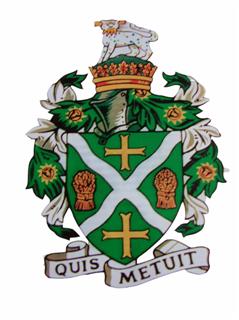 Council Offices, Old Market Hill, Sturminster Newton DT10 1FHTel:  01258 475136      Email: admin@sturminsternewton-tc.gov.uk There is an Extraordinary Meeting of the Town Council which will be held on Thursday 18th August 2022 at 7.15pm.  Members are reminded that the Council has a general duty to consider the following matters in the exercise of any of its functions: Equal Opportunities (race, gender, sexual orientation, marital status, religion, belief or disability), Crime & Disorder, Health and Safety and Human Rights.Only Agenda items where the indicated function is to approve or decide may be decided at this meeting. Other items are for information only and no decision can be taken upon them unless and until raised at a later meeting.Signed: Kate Squire - Town Clerk                                                                  12th Aug 202222/23/089Apologies for Absence.22/23/090To receive declarations of interests and approve any written applications for dispensations.22/23/091To approve the minutes of the previous Town Council meeting held on 21st July 2022 – attached.22/23/092Recall of decisions made by CouncilPursuant to Standing Orders 7a Council have received notice from the required number of members regarding decision 22/23/088 !, relating to the Youth Hub project.22/23/093TO EXCLUDE PUBLIC AND PRESSIn exercise of the power conferred by the Public Bodies (Admission to Meetings) Act 1960, Section 1(2) members of the public and press will be excluded from the Meeting on the grounds that the business to be transacted being of a confidential nature it is likely that personal and/or exempt information would otherwise be improperly disclosed and members would feel unable to discuss the matter freely.22/23/094CONFIDENTIAL ITEMYouth Hub Project Update and agree further actions